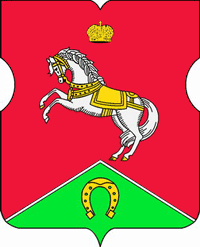 СОВЕТ ДЕПУТАТОВмуниципального округаКОНЬКОВОРЕШЕНИЕ                               08.06.2021                            6/9         _________________№___________________В соответствии с положением части 17 статьи 3 Закона города Москвы от 11.07.2012 №39 «О наделении органов местного самоуправления муниципальных округов в городе Москве отдельными полномочиями города Москвы»Советом депутатов принято решение:Утвердить размер поощрения депутатов Совета депутатов муниципального округа Коньково за 2-й квартал 2021 года согласно приложению.Разместить настоящее решение на сайте органов местного самоуправления муниципального округа Коньково www.konkovo-moscow.ru.Контроль за исполнением настоящего решения возложить на главу муниципального округа Коньково Малахова С.В.Глава муниципального округа Коньково		                             С.В. МалаховПриложение 
к решению Совета депутатов
муниципального округа Коньково
от 08.06.2021 № 6/9Размер поощрения депутатов Совета депутатов муниципального округа Коньково за 2-й квартал 2021 годаГлава муниципального округа Коньково      ________________  С.В. МалаховО размере поощрения депутатов Совета депутатов муниципального округа Коньково за участие в осуществлении отдельных полномочий города Москвы во 2 квартале 2021 года№п/пФамилия и инициалыСумма поощрения (руб)1Биткова С.Н.84 566,002Болдырев Д.Н.0,003Брундукова М.В.84 566,004Громов М.Н.53 455,005Датнов Д.Л.0,006Ермолаева Т.И.84 566,007Зиновьева М.А.84 566,008Киселев В.Е.84 566,009Малахов С.В.0,0010Мельников К.В.84 566,0011Панов А.В.84 566,0012Понкратова К.А.84 566,0013Попов М.А.56 562,0014Прудлик О.И.53 455,0015Соколов С.Ю.0,00ИТОГО840 000,00